Kotki, JeżykiPiosenka: https://www.youtube.com/watch?v=tVlcKp3bWH8Pytamy: „How are you?, Dziecko odpowiada: “I’m happy/sad.”Oglądamy i nazywamy obrazki z załącznika: a banana, an apple, a biscuit, a sandwich, juice, water.Oglądamy piosenkę: https://www.youtube.com/watch?v=HvDmGYdQP7YWykonujemy znak masowania brzucha i mówimy: „I like to eat (apples/ bananas etc.)” Prosimy dziecko, aby wybrało te rzeczy, które lubi i powiedziało: „I like…”Oglądamy piosenkę: https://www.bbc.co.uk/programmes/p065rdqd Przeliczamy jabłka ( w załączniku) one, two, three, four, five. Prosimy dziecko o przeliczenie jabłek z tabelki oraz o dopasowanie do nich odpowiedniej liczby.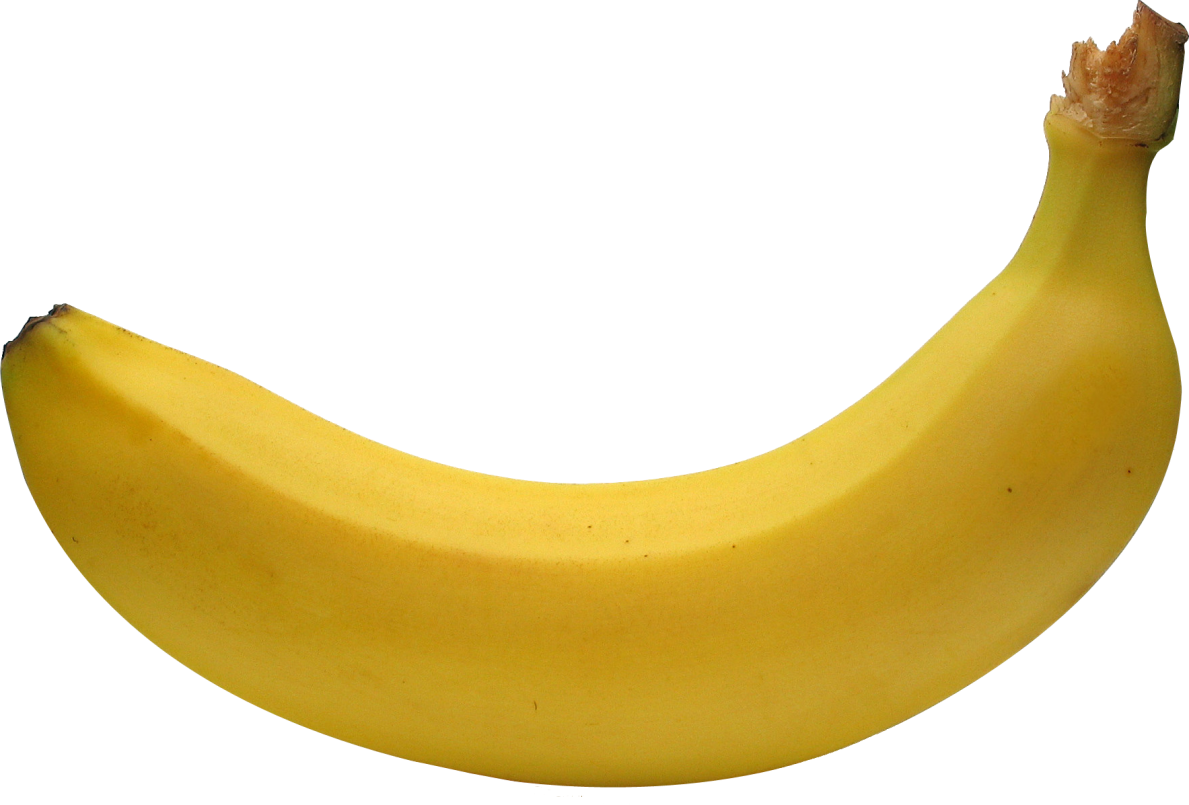 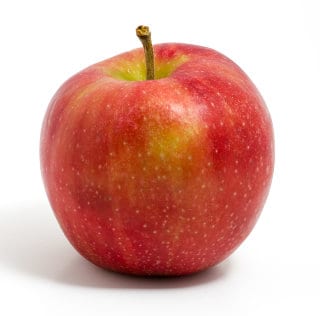 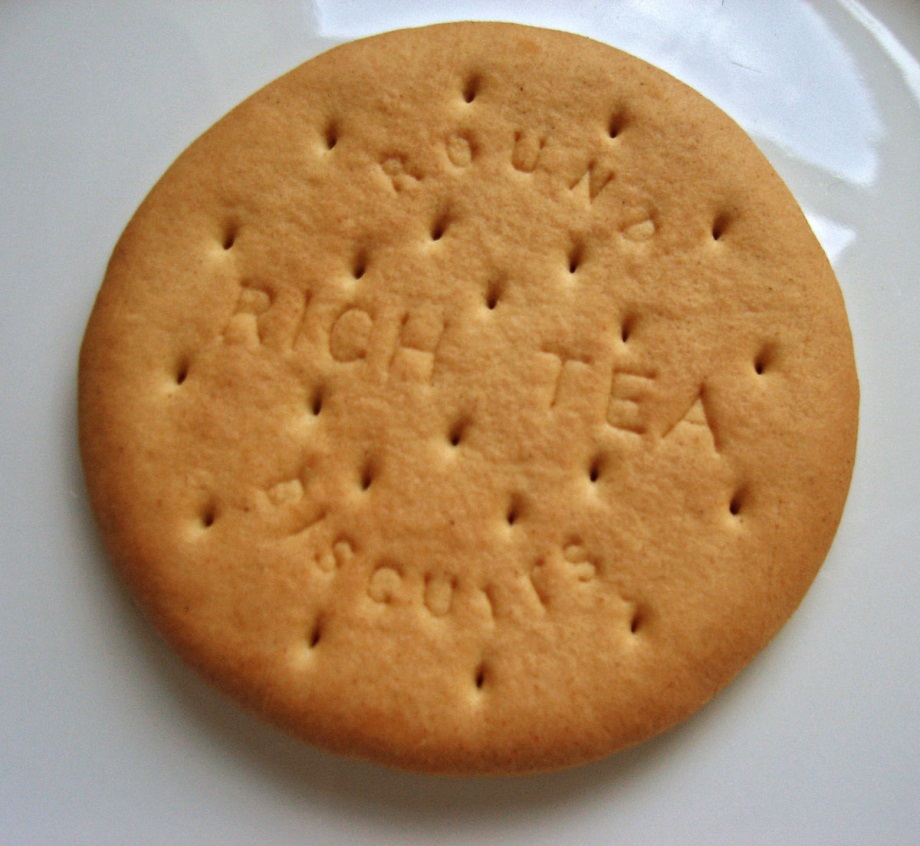 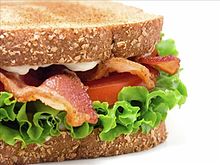 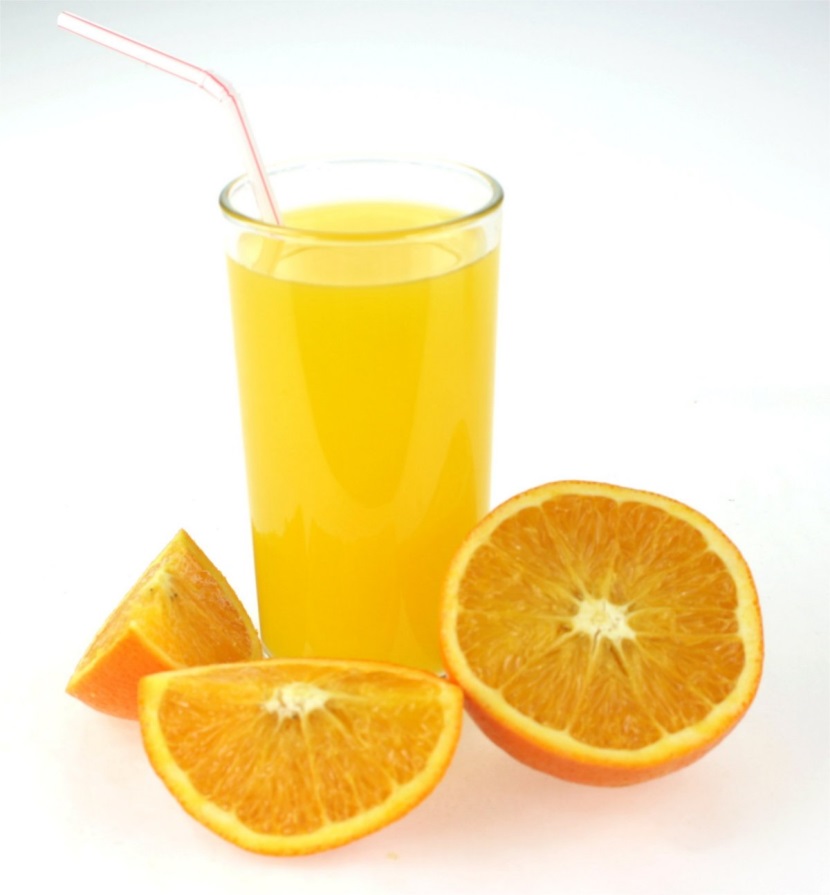 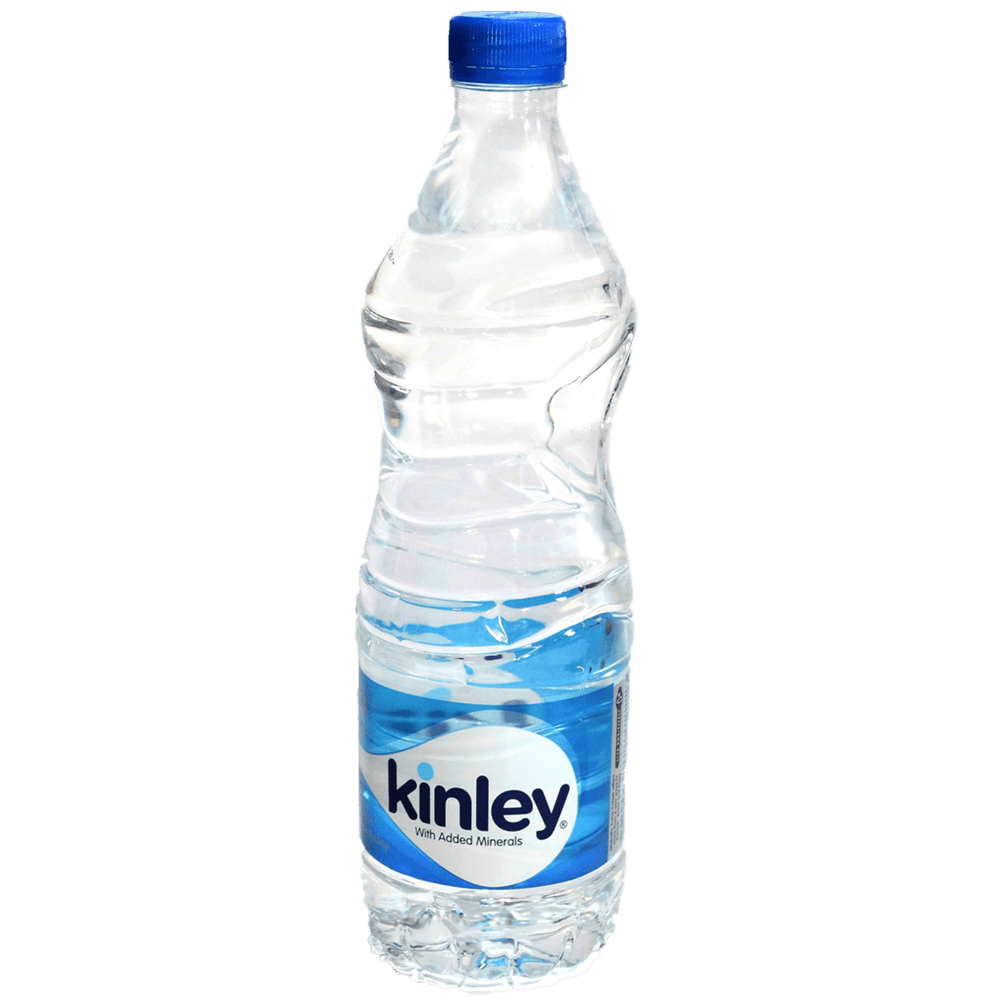 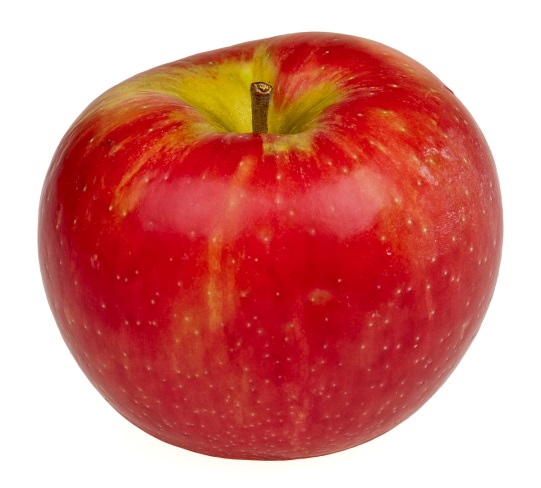 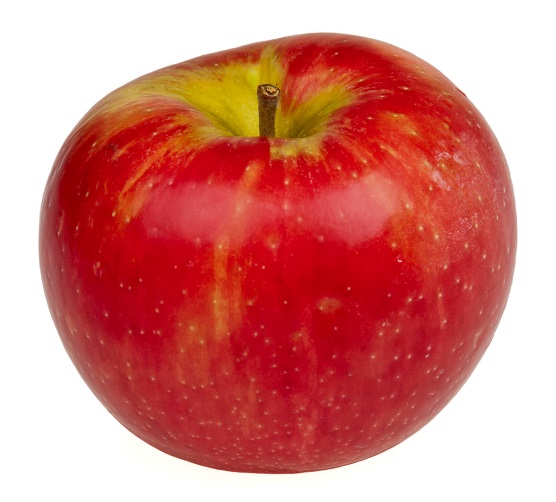 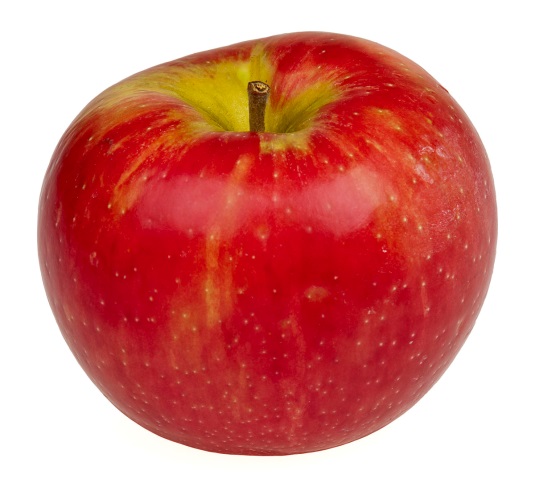 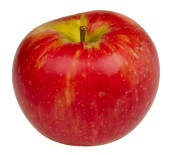 2 1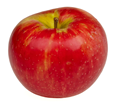 345